Игра «Мои права и обязанности»для обучающихся 6-х классов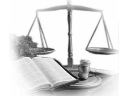 Организатор:Лоткова Т. С.2018-2019учебный годИгра по станциямЦель. Закрепить знания, полученные на уроках обществознания и истории, об основах  законодательства.Обучать основам юридических знаний.Формировать умение анализировать правовые ситуацииСпособствовать формированию системы правовых знаний, правовой культуры у подростков, навыков правомерного поведения, проявлению творчества.Развивать интерес к обществознанию.1. Станция «Права»2. Станция  «Обязанности»3. Станция «Преступление и наказание»4. Станция «Задачкино»5. Станция «Паспортная»6. Станция «Шуточная»Ход игры1. Сбор команд. Объявление темы мероприятие и условия участия в игре.Вступительное слово ведущего игры «Здравствуйте ребята. Сегодня мы с вами проведем игру по станциям «Мои права и обязанности». Давайте поиграем в эту игру и посмотрим, кто больше всех знает о своих правах и при этом не нарушает обязанности, которые каждый должен выполнять в обязательном порядке».Проводиться жеребьевка командВнимание, ребята. Для начала проведем жеребьевку между командами. Для этого вы должны справиться с заданием. Итак, я зачитываю задание, а вы с помощью поднятия руки должны угадать пропущенное слово. Таким образом, мы распределим, по какому маршруту будет следовать  команды (1 ответ – первый маршрут, 2 ответ – второй маршрут, 3 ответ – третий маршрут, 4 ответ – четвертый маршрут).Вставьте нужные слова:   1.  Пусть ты пока еще ребенок,     Но должен знать уже с пеленок,Что ты уже России сын,      Пусть маленький, ногражданин (1- ый маршрут)       2.Как работу строить верно, как решать:кто прав- неправПравил свод давно придуман,-Называется  устав (2-ой  маршрут)   3.По законам мы живемУтром, вечером и днемОрган, где их создают Все …парламентом  зовут(3- ий маршрут)   4.Все взрослые жители города, краяСвоих депутатов всегда выбирают,Неважно, кто ты по  профессии: летчик,Ученый, водитель, простой  переплетчик,Юрист  или повар, нефтяник, писатель, На выборах ты-избиратель   (4-ый маршрут)«Итак,  мы начинаем. Прошу подойти капитанов команд для вручения маршрутных листов»  Команды занимают свои позицииСтанция «Права»I. Определи, какие права может иметь каждый человек, какие права может иметь только гражданин страны, а какие права есть у каждого школьника?(За каждый верный ответ команда получает по 1 баллу)право на жизнь;(ч)право на бесплатное образование;(ш)право участвовать в управлении делами государства и общества;(г)право на получение дополнительного образования;(ш)право на охрану здоровья и медицинскую помощь;(ч)определять и указывать свою национальную принадлежность;(ч)права граждан на равный доступ к государственной службе;(г)право посещать школьные мероприятия;(ш)право на отдых;(ч)достоинство личности;(ч)право на социальное обеспечение;(ч)право пользоваться библиотекой;(ч,г,ш.) право на обучение по индивидуальным программам;(ш) право на свободу и личную неприкосновенность;(ч)право на неприкосновенность жилища;(ч)свободно передвигаться по территории РФ, выбирать место пребывания и жительства;Гправо на выбор образовательного учреждения;(ш) право вступать в общественные организации;(ч) право пользоваться родным языком;(г)свободно выезжать за пределы Российской Федерации и беспрепятственно возвращаться в Российскую Федерацию;(г)право на свободу слова;(ч)право на объединение в союзы для защиты своих интересов;(ч) право на свободный труд;(ч)право на проведение собраний, митингов, демонстраций;(г)свобода совести и свобода вероисповедания; (ч)право на информацию;(ч) право частной собственности;(ч) право на предпринимательскую деятельность;(ч) право на жилище;(ч)право на доступ к культурным ценностям;(ч)II.  Задание Может ли ….. ( да или нет)(За каждый верный ответ команда получает по 1 баллу)- распоряжаться самостоятельно   своим имуществом,   своим  заработком, - стипендией, иными доходами  в возрасте от 14 лет (да)-  в возрасте 12 лет может быть временно отстранен от занятий или переведен в другую школуза определенные нарушения (да)- дать согласие на изменение своего имени или фамилии(да с 10 лет)- с 14 лет   обучаться вождению мотоцикла (обучать могут, водить только с 16 лет)- с 10  лет вносить  вклады в банки и распоряжаться ими (нет, только с 14 лет)- на самостоятельное обращение за защитой своих прав в органы опеки и попечительства, а с 14 лет - в суд (да)Станция  «Обязанности»Реши кроссвордНазовите основной закон страны, который каждый гражданин страны обязан соблюдать;(Конституция)Обязанность совершеннолетних детей содержать своих нетрудоспособных (родителей)Документ, удостоверяющий личность (Паспорт)Основной документ образовательного учреждения, в котором прописаны основные права и обязанности школьников (Устав)Обязанность гражданина своевременно оплатить, установленные законом, (Налоги)…..Обязанность каждого гражданина  защищать свою Родину, называется – (Служба)Обязанность  родителей ….. своих несовершеннолетних детей; (Содержать)Основное право и обязанность  каждого школьника (Учиться)Каждый гражданин обязан сохранять и приумножать историческое и ………… наследие  страны;(Культурное)Каждый гражданин обязан бережно относиться к ……… и её богатствам; (Природе)Станция «Преступление и наказание»Определите, за какие преступления уголовная ответственность наступает с 16 лет, а за какие с 14 лет?Грабеж, грабеж, разбой КлеветаПохищение человекаУмышленное убийствоИзнасилованиеХулиганствоСоздание, использование и распространение вредоносных компьютерных программУгон  автотранспортаНарушение изобретательских и патентных правЗахват заложников Вооруженный мятежЗаведомо ложное сообщение об акте терроризма Неоказание помощи больномуБандитизмХищение или вымогательство оружия, взрывчатых веществ, наркотикиНарушение требований пожарной безопасностиНезаконное изготовление оружияВандализмУмышленное причинение тяжкого или средней тяжести вредаздоровью Государственная изменаЖестокое обращение с животнымиКакие виды наказаний предусмотрены для несовершеннолетних? ШтрафКонфискация имуществаАрестПожизненное лишение свободыОбязательные работыИсправительные работыЛишение специального, воинского или почетного звания, классного чина и государственных наград Лишение свободы на определенный срокСмертельная казньЛишение права заниматься определенной деятельностью Лишение права занимать определенную должностьОграничение свободыСтанция «Задачкино»I. Проанализируйте ситуации.  Какие меры наказания  понесут  ребята? Ложный звонок В школу  по телефону позвонил Сережа  14 лет и сказал, что в школе заложена  бомба, которая   может взорваться.Все  выбежали из школы!  Приехали пожарная машина,  МЧС.  Ученики и учителя целый час простояли на улице. ( Так как этот проступок считается – уголовно- наказуемым деянием, то данному мальчику может быть применены такие виды наказаний: арест, исправительные и обязательные работы, лишение права заниматься определенной деятельностью, постановка на учет в КДН, штраф и т.д. )Порча школьного имущества   Коля,    ученик  6  класса,  играл в классе мячом.  Ему  сказали, чтобы он этого не делал. Коля не послушался и  случайно разбил окно в классе. (Дисциплинарный проступок мальчик может быть наказан.Поставят на учет на внутришкольном контроле, штраф и др.)                            Порча чужого имуществаНа перемене: Саша попросит у Даши  телефон, чтобы послушать музыку. Даша не дала, так как боялась, что он испортит его. Телефон  новый. Саша обиделся на нее и сломал телефон. (Саша не должен был портить чужое имущество,  но если это произошло то должен возместить, то есть купить новый телефон. Если у него нет собственных средств на покупку, то  вместо него будут отвечать его родители).Драка на улице Девятиклассник Антон шел домой. На пустынной  улице к нему подошли двое ребят, которых он знал. Они стали оскорблять его, а затем избили. Антон побежал  звать на помощь своих друзей. Через  полчаса  втроем они  нашли  двоих ребят и нанесли  им телесные  повреждения.(В данном случае Антон является одновременно и пострадавшим  и правонарушителем.Антон должен был обратиться к правоохранительным органам (например, к участковому) а не затевать драку, всех участников этой драки должны привлечь к ответственности, провести с ними разъяснительную беседу, и скорее всего их поставят на учет, в школе и в КДН, если в драке не были причинен серьезный вред здоровью, иначе будет возбуждаться уголовное дело)                                Ограбление ларька   Двое 15 летних подростков забрались вечером в  продовольственный   ларек:  побили  бутылки, сломали  стекло, украли продукты.  Ущерб нанесли на сумму  10 тысяч. Кто должен нести ответственность  за материальный ущерб. (уголовное правонарушение по статье кража, наказание для данных лиц будет соответствующее, т.е штраф, возмещение ущерба, исправительные работы или обязательные работы. Но в большинстве случаев, отвечаютза детей их родители).Угроза жизни   Друзья  Женя и Миша поссорились и стали  обзывать  друг друга.  Затем Миша стал угрожать Жене: «Еще раз прицепишься, убью. Знаешь, сколько у меня друзей? Мне стоит только им пожаловаться – и тебе не жить»(как правило, угроза на словах, не наказуема, но если эта угроза реальна, т.е у лица, которое угрожает есть все условия для осуществления угрозы, тогда это будет считаться как покушение на преступление , с соответствующим наказанием за него. В данной ситуации, друзьям лучше просто разойтись, не обострять конфликт, и не вести дружбу друг с другом)Осквернение зданийНа крыльце  школы стояла группа ребят.  Максим   стал  рисовать на стене школы фашистский крест, а потом и стал  портить  обшивку  стены. Ребята, смеясь,  помогали ему  в этом.(Данное правонарушение считается преступлением по статье вандализм, с соответствующими наказаниями: арест, штраф, лишение права заниматься определенной деятельностью, исправительные работы, обязательные работы, лишение свободы на определенный срок.Могут также поставить на учет.)Станция «Паспортная»Правильно ответить на вопросы.1.   Сколько страниц в паспорте? (19.)2.    С какого возраста паспорт действует бессрочно? (С 45 лет.)3.   Что написано на первой странице паспорта? (Паспорт гражданина Российской Федерации.)4.    На какой странице ставится личная подпись владельца паспорта? (На с. 2.)5.   Какая информация о владельце паспорта находится на странице рядом с фото? (Фамилия, имя, отчество, пол, дата рождения, место рождения.)6.   Какие сведения о владельце еще указаны в паспорте? (Воинская обязанность, семейное положение, дети, сведения о ранее выданном паспорте.)7. Что должен предпринять гражданин, потерявший паспорт? (Немедленно заявить в органы внутренних дел.)8. Какие отметки по желанию гражданина могут быть сделаны в паспорте учреждениями здравоохранения? (Отметки о группе крови и резус-факторе.)9.  Делается ли отметка о вероисповедании гражданина в паспорте? (Нет.)10. Указывается ли в паспорте национальность? (Нет.)11. Встречаются ли в паспорте римские цифры? (Нет.) 12. Сколько цифр в номере паспорта? (10.)13. Сколько страниц паспорта отведено под раздел «Воинская обязанность»? (Одна - 13-я.)14.  В каких двух случаях паспорт могут вам заменить? (При утрате паспорта и при смене фамилии.)15. В каких случаях паспорт необходим? (При устройстве на работу, при покупке билета на поезд или самолет, при получении денег в сберкассе, при записи в библиотеку и так далее.)Станция «Занимательная»I.   Ответить за вопросы1.  Этим паролем пользовались контрабандисты в фильме Л. Гайдая «Бриллиантовая рука». («Черт побери»)2. У лесных зайцев нет клыков, а у городских «зайцев» нет именно этого. Чего? (Билета.)3.  Этот угонщик автомобилей был опытным страховым агентом, актером в самодеятельности, водителем-каскадером. (Юрий Деточкин, герой фильма «Берегись автомобиля».)4. Эту птицу народная молва частенько обвиняет в воровстве ювелирных изделий. (Сорока.)5.  Его приговорили утопить в загородном пруду как беспризорного, беспаспортного, безработного. (Буратино.)6. Как звали капитана МУРа, поймавшего в трамвае Кирпича? (Глеб Жиглов.)7.  В финале этого фильма один из героев публично провозгласил «Да здравствует наш суд — самый гуманный суд в мире!» («Кавказская пленница».)8.  Часть одежды вора, имеющая обыкновение поддаваться действию огня. (Шапка.)II. Составьте пословицы Грамоте учиться –                       а потехе час                Делу время,                                  всегда пригодится             Жить –                                          суда боится                     Правда,                                          родине служить             Дело-                                             мастера боитсяТот герой,                                    не сиди на печи          Хочешь, есть калачи –               кто за родину горой  Какие права отражены в пословицах 1. Грамоте учиться – всегда пригодится  (право на образование, право на получение дополнительного образования)2. Делу – время, а потехе – час (права на отдых и досуг)3. Правда суда не боится (право на презумпцию невиновности, право на справедливое решение суда, право на обжалование решение суда по делу)4. Дело мастера боится (право на свободный труд, право на предпринимательскую деятельность или любую другую деятельность незапрещенную законом)5. Жить – родине служить (право на жизнь, право на социальное обеспечение, право на выбор вида воинской службы)6. Хочешь, есть калачи,  не сиди на печи (право на свободный труд, право на предпринимательскую деятельность или любую другую деятельность незапрещенную законом)III. Задание.  Перед вами «Тарабарская грамота». Какое знаменитое изречение в ней зашифровано?(Суров закон, но это закон)IOJСDJRУGJJPSIZOSKQBAOSЗWRSAKDSFOН,   DFFНDUYGO    ЭLDSTQWROSUTЗDGAVQKJDFOZCHПодведение итогов игрыПрава есть, как у взрослых, так и у детей.Кроме прав у каждого есть и обязанности перед обществом.Отстаивая свои права, не стоит забывать, что у других людей есть тоже такие же права, как и твои.Уважай чужие права!